    PENGARUH REMUNERASI TERHADAP KINERJA PEGAWAI DI BADAN KEPEGAWAIAN NEGARA KANTOR REGIONAL XI MANADOSKRIPSIDiajukan Untuk Memenuhi Salah Satu Syarat Guna Memperoleh Gelar Sarjana Sains Terapan (SST)Pada Program Study Manajemen BisnisOlehELSA REYNA ANGRAINI BUDIMANNIM : 14 053 043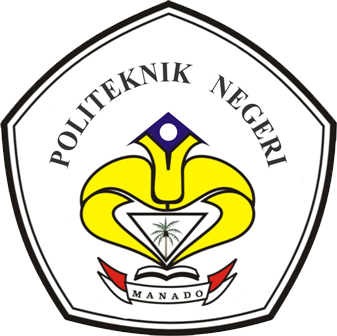 POLITEKNIK NEGERI MANADOJURUSAN ADMINISTRASI BISNISPROGRAM STUDI MANAJEMEN BISNIS2018DAFTAR ISIHALAMAN JUDUL...................................................................................		iABSTRAK...................................................................................		iiMOTTO...................................................................................		ivLEMBAR PERSETUJUAN PEMBIMBING.................................		vLEMBAR PERSETUJUAN DAN PENGESAHAN		viLEMBAR KEASLIAN SKRIPSI.................................		viiBIOGRAFI...................................................................................		viiiKATA PENGANTAR .................................		ixDAFTAR ISI.................................		xiiDAFTAR TABEL.................................		xivDAFTAR GAMBAR.................................		xviDAFTAR LAMPIRAN.................................		xviBAB I 	PENDAHULUAN		11.1  Latar Belakang		11.2  Identifikasi Masalah		61.3  Rumusan Masalah		71.4  Batasan Masalah		71.5  Tujuan dan Manfaat		7BAB II	KERANGKA PEMIKIRAN TEORITIS 		92.1  Konsep Variabel  Remunerasi		92.2  Konsep Variabel  Kinerja		192.4  Hubungan Antar Variabel  		242.5  Tinjauan Pustaka		252.6  Kerangka Berpikir 		282.7  Hipotesis 		29BAB III	METODOLOGI PENELITIAN		303.1  Tempat dan Waktu Penelitian		303.2  Jenis  Penelitian dan Metode Penelitian		303.2.1  Jenis Penelitian 		303.2.2  Metode Penelitian 		303.3  Jenis Data dan Metode Pengumpulan Data		313.3.1  Jenis Data 		313.3.2  Metode Pengumpulan Data 		323.4  Populasi dan Sampel		323.5  Definisi Oprasional Variabel  dan Indikator Penelitian		33 3.5.1  Definisi Operasional Variabel 		33	         a.  Definisi Oprasional Remunerasi		33	         b.  Definisi Oprasional Kinerja		343.5.2   Pengukuran Variabel		29         3.6   Metode Analisis		35 3.6.1  Analisis Statistik Deskriptif		35 	3.6.2  Total Skor		36 3.6.3  Pengukuran Validitas dan Reliabilitas		36 3.6.4  Analisis Korelasi		39 3.6.5  Analisis Regresi Linear Sederhana		40 3.6.6  Pengujian Hipotesis		40BAB IV	HASIL DAN PEMBAHASAN		424.1  Gambaran Umum Instansi		424.1.1  Sejarah Singkat Instansi		424.1.2  Visi Misi Instansi		434.1.3  Sumber Daya Instansi		434.1.6  Uraian Kerja (Job Description) 		44	4.2  Hasil Analisis		534.2.1  Deskripsi Responden		53 4.2.2  Hasil Analisis Deskriptif Statistik		554.2.3  Total Skor Remunerasi dan Kinerja		58	4.2.4  Uji Validitas dan  Uji Reliabilitas	     60
	4.2.5  Hasil Analisis Korelasi dan Regresi		63    1.  Analisis Parsial Korelasi Dan Regresi X Terhadap  Y		634.3  Pembahasan		69	4.4	Implementasi		71BAB  V   PENUTUP 		736.1  Kesimpulan		736.2  Saran		74BAB IPENDAHULUANLatar Belakang Karyawan/pegawai sebagai individu dalam sebuah organisasi merupakan bagian terpenting karena memiliki peranan besar dalam menentukan keberhasilan pencapaian tujuan organisasi. Sebagai aset organisasi yang terpenting, fungsi dan peran karyawan dibutuhkan untuk memaksimalkan kinerja, produktivitas, maupun efektivitas organisasi melalui cara kerja yang efisien sehingga menghasilkan nilai tambah bagi organisasi. Negara sebagai organisasi/lembaga tertinggi dalam suatu kesatuan wilayah juga memerlukan peran pegawai dalam pengupayaan pencapaian tujuannya. Pegawai yang bekerja pada negara atau lembaga kepemerintahan disebut dengan Pegawai Negeri Sipil (PNS). Undang-undang No 5 Tahun 2014 tentang Aparatur Sipil Negara (ASN) perlu menetapkan peraturan tentang Manajemen Pegawai Negeri Sipil, PNS adalah setiap Warga Negara Republik Indonesia yang telah memenuhi syarat yang ditentukan, diangkat oleh pejabat yang berwenang dan diserahi tugas dalam suatu jabatan negeri, atau diserahi tugas negara lainnya dan digaji berdasarkan peraturan perundangan yang berlaku. Dalam rangka mewujudkan kehidupan warga negara yang lebih baik,merupakan tugas pemerintah untuk menciptakan kesejahteraan umum sebagaimana yang diamanahkan dalam pembukaan UUD 1945. Untuk mewujudkan hal ini harus diikuti dengan reformasi birokrasi, perbaikan pelayanan publik dan kepemimpinan yang berorientasi kepada kepentingan publik. Reformasi birokrasi adalah salah satu cara untuk membangun kepercayaan rakyat. Pengertian reformasi birokrasi sendiri ialah suatu usaha perubahan pokok dalam suatu sistem yang tujuannya mengubah struktur, tingkah laku dan keberadaan atau kebiasaan yang sudah lama. Reformasi birokrasi ruang lingkupnya tidak hanya terbatas pada proses dan prosedur tetapi juga mengaitkan perubahan pada tingkat struktur dan sikap serta tingkah lakuUntuk menjamin penyelenggaraan tugas pemerintahan dan pembangunan secara berdayaguna dan berhasil guna, diperlukan sistem pembinaan Pegawai Negeri Sipil, dengan misi tiap satuan organisasi pemerintah untuk memotivasi kinerja Pegawai Negeri Sipil perlu disusun pola karir yang memungkinkan potensi Pegawai Negeri Sipil dikembangkan seoptimal mungkin dalam rangka misi organisasi pemerintah yang akhirnya pencapaian tujuan nasional dapat dilaksanakan secara lebih efektif. Pemerintahan yang baik adalah pemerintahan yang mengembangkan dan menerapkan prinsip-prinsip profesionalitas, akuntabilitas, transparansi, pelayanan prima, demokrasi, efisiensi, efektifitas, supremasi hukum, dan dapat diterima oleh seluruh masyarakat. Suatu organisasi didirikan sebagai suatu wadah untuk mencapai suatu atau beberapa tujuan. Organisasi tersebut harus mengelola berbagai dan rangkaian kegiatan yang diarahkan menuju tercapainya tujuan organisasi. Secara etimologi, kinerja berasal dari kata prestasi kerja (performance).Sebagaimana dikemukakan oleh Mangkunegara dalam Widodo (2015:131) bahwa istilah kinerja dari kata Job performance atau actual performance prestasi kerja atau prestasi sesungguhnya yang dicapai oleh seseorang) yaitu hasil kerja secara kualitas dan kuantitas yang dicapai oleh seorang pegawai dalam melaksanakan tugasnya sesuai dengan tanggung jawab yang diberikan padanya Remunerasi berkaitan erat dengan kesejahteraan pegawai dalam suatu organisasi. Remunerasi merupakan imbalan atau balas jasa yang diberikan organisasi kepada tenaga kerja sebagai akibat dari prestasi yang telah diberikannya dalam rangka mencapai tujuan organisasi. Pengertian ini mengisyaratkan bahwa keberadaannya di dalam suatu organisasi tidak dapat diabaikan begitu saja. Sebab, akan terkait langsung dengan pencapaian tujuan organisasi. Wilayah studi dalam penelitian ini adalah Badan Kepegawaian Negara Kantor Regional XI Manado yang berkewenangan dalam mengawasi-mengendalikan pelakasanaan norma, standar, prosedur, dan kriteria manajemen ASN, mengendalikan seleksi calon pegawai ASN dan juga membina jabatan fungsional di bidang kepegawaian Pada observasi awal adapun permasalahan pemberian Remunerasi (Tunjangan Kinerja) di Badan Kepegawaian Negara Kantor Regional XI Manado masih berdasarkan jabatan dan absensi pegawai. Di mana prinsip dalam remunerasi adalah pemberian tunjangan kinerja kepada pegawai didasarkan kepada jabatan dan kelas jabatan. Sistem remunerasi PNS harus berpegang pada merit system , yaitu penetapan besarnya tunjangan kinerja harus berbasis kinerja, bobot pekerjaan dan peringkat (grade) masing-masing jabatan.  Besaran tunjangan kinerja pegawai di Badan Kepegawaian Negara sesuai dengan Peraturan Presiden Nomor 120 Tahun 2015 adalah sebagai berikut :TABEL 1TUNJANGAN KINERJA PEGAWAI DI LINGKUNGAN BADAN KEPEGAWAIAN NEGARASumber : Http://sipuu.setlan.go.id/PUUdoc/1746.63/Perpres_No_120_Tahun_2015Berdasarkan tabel di atas tersebut, grade yang dipakai oleh Badan Kepegawaian Negara Kantor Regional XI Manado adalah dari grade 1 s.d 16, sedangkan Kepala BKN dan Wakil Kepala BKN tidak disebutkan gradenya dan juga tidak didasarkan prestasi kerja pegawai.Selanjutnya mengenai penilaian Kinerja pegawai dimana masih adanya keterlambatan dalam menyelesaikan pekerjaan pada saat jam lembur dimana pekerjaan-pekerjaan harus diselesaikan hari itu juga, contohnya di ambil di Bidang Pengangkatan dan Pensiun di Kantor Regional XI BKN Manado dimana hari pertama minggu pertama (Senin), ada berkas usul Pensiun dari Provinsi Sulut, Gorontalo,dan dari Maluku utara yang masing-masing berkas berjumlah lebih dari 10 berkas, dan masing-masing berkas ini harus mengikuti prosedurnya dimana harus diperiksa dahulu oleh Kepala Seksi Pensiun yang bertugas memeriksa file yang lengkap dan tidak lengkap, sehingga file yang lengkap akan langsung diproses oleh AK.Lanjutan bidang fungsional dan, di tanda tangani oleh Kepala Bidang Pengangkatan dan Pensiun dan berkas selesai diproses untuk bisa mendapatkan SK Pensiunnya, namun tidak mudah jika ada berkas yang masih belum lengkap atau biasa disebut (BTL) Berkas Tidak Lengkap yang nantinya akan dikembalikan kepada masing-masing BKD . Dan juga jika masih ada berkas yang ditunggu oleh BKD itu sendiri pada hari yang sama karena mengingat tempat tinggal dan asal daerah yang jauh maka, Bidang Pengangkatan dan Pensiun haruslah menyelesaikan berkas-berkas usul Pensiun ini pada hari yang sama untuk bisa mendapatkan SK Pensiun dengan segera. Sehingga hal inilah yang menjadi grade yang harus dicapai pegawai yang ada di Bidang Pengangkatan dan Pensiun untuk dapat menghasilkan laporan hasil kinerja yang baik dan seimbang juga dengan apa yang merek kerjakan karena masing-masing pegawai mempunyai laporan hasil kinerja yang ini juga nantinya akan menilai Remunerasi yang akan mereka terima.Yang ketiga ada permasalahan dimana masih ada pegawai yang mengerjakan tugasnya dengan lebih baik dan cepat pada saat tanggal pemberian remunerasi sudah dekat dimana ini juga berpengaruh dalam tertundahnya pekerjaan yang ada di BKN Kanreg XI Manado nantinya karena adanya pegawai yang demikian. Untuk itu penulis tertarik untuk melakukan penelitian ini dengan judul “ Pengaruh Remunerasi Terhadap Kinerja Pegawai di Badan Kepegawaian Negara Kantor Regional XI Manado” 1.2  Identifikasi masalahBerdasarkan pada latar belakang tesebut diatas, penelitian ini perlu adanya identifkasi permasalahan-permasalahan yang ada pada lokasi penelitian dari hasil observasi awal. Adapun identifikasi masalah dalam penelitian yaitu sebagai berikut 1. Pemberian Remunerasi (tunjangan kinerja) tidak berdasarkan prestasi kerja2. Masih adanya ketelambatan dalam pembayaran remunerasi .3. Masih ada pegawai yang mengerjakan pekerjaanya dengan baik ketika tanggal pemberian Remunerasi sudah dekat.1.3	Rumusan masalah	Berdasarkan pemaparan pada latar belakang kemudian diidentifikasi dan pembatasan ruang lingkup penelitian, maka rumusan masalah pada penelitian ini adalah :Bagaimanakah pengaruh remunerasi terhadap kinerja pegawai di Badan Kepegawaian Negara Kantor Regional XI Manado ?1.4  	Batasan masalah	Dari uraian-uraian yang terdapat dalam latar belakang dan Identifikasi Masalah. Maka peneliti membatasi masalah penelitian yaitu tentang Pengaruh Remunerasi terhadap Kinerja Pegawai di Kantor Regional XI Badan Kepegawaian Negara Manado.1.5	Tujuan dan manfaat penelitiana.	Tujuan penelitianBerdasarkan masalah diatas, maka penelitian ini mempunyai tujuan untuk mengetahui1.	Untuk Mengetahui Remunerasi di Badan Kepegawaian Negara Kantor Regional XI Manado2.	Untuk mengetahui Kinerja pegawai di Badan Kepegawaian Negara Kantor Regional XI Manado3.	Untuk mengetahui Pengaruh Remunerasi terhadap kinerja pegawai di Badan Kepegawaian Negara Kantor Regional XI Manado.b.	Manfaat penelitianDari judul Pengaruh Remunerasi Terhadap Kinerja Pegawai di Badan Kepegawaian Negara Kantor Regional XI Manado. Peneliti berharap dapat memberikan manfaat dari penelitian yang telah dilakukan. Adapun manfaat yang didapat dari penelitian ini, yaitu sebagai berikut : 1. Hasil penelitian ini diharapkan dapat menjadi masukan bagi Badan Kepegawaian Negara Kantor Regional XI Manado agar dapat meningkatkan kinerja pegawai sehingga diharapkan adanya perubahan yang semakin lebih baik lagi.2. Melalui penelitian ini diharapkan sebagai bahan referensi tambahan bagi pembaca dan peneliti, sehingga dapat dijadikan sebagai salah satu bahan untuk penelitian yang selanjutnya.3.	Dan Hasil penelitian ini juga menjadi masukan Bagi Politeknik Negeri Manado Khususnya Jurusan Administrasi Bisnis dalam hal Tunjangan Kinerja pegawai dan Dosen sebaiknya sesuai grade namun tetap memperhatikan prestasi kerja masing-masing pegawai maupun dosen,NOKELAS JABATANTUNJANGAN KINERJA PER KELAS JABATAN1231Kepala BKNRp. 22.842.000,002Wakil Kepala BKNRp. 20.122.000,00316Rp. 17.413.000,00415Rp. 12.518000,00514Rp.   9.600.000,00613Rp.   7.293.000,00712Rp.   6.045.000,00811Rp.   4.519.000,00910Rp.   3.952.000,00109Rp.   3.348.000,00118Rp.   2.927.000,00127Rp.   2.616.000,00136Rp.   2.399.000,00145Rp.   2.199.000,00154Rp.   2.082.000,00163Rp.   1.972.000,00172Rp.   1.867.000,00181Rp.   1.766.000,00